This is a dummy text. It is in a continuous section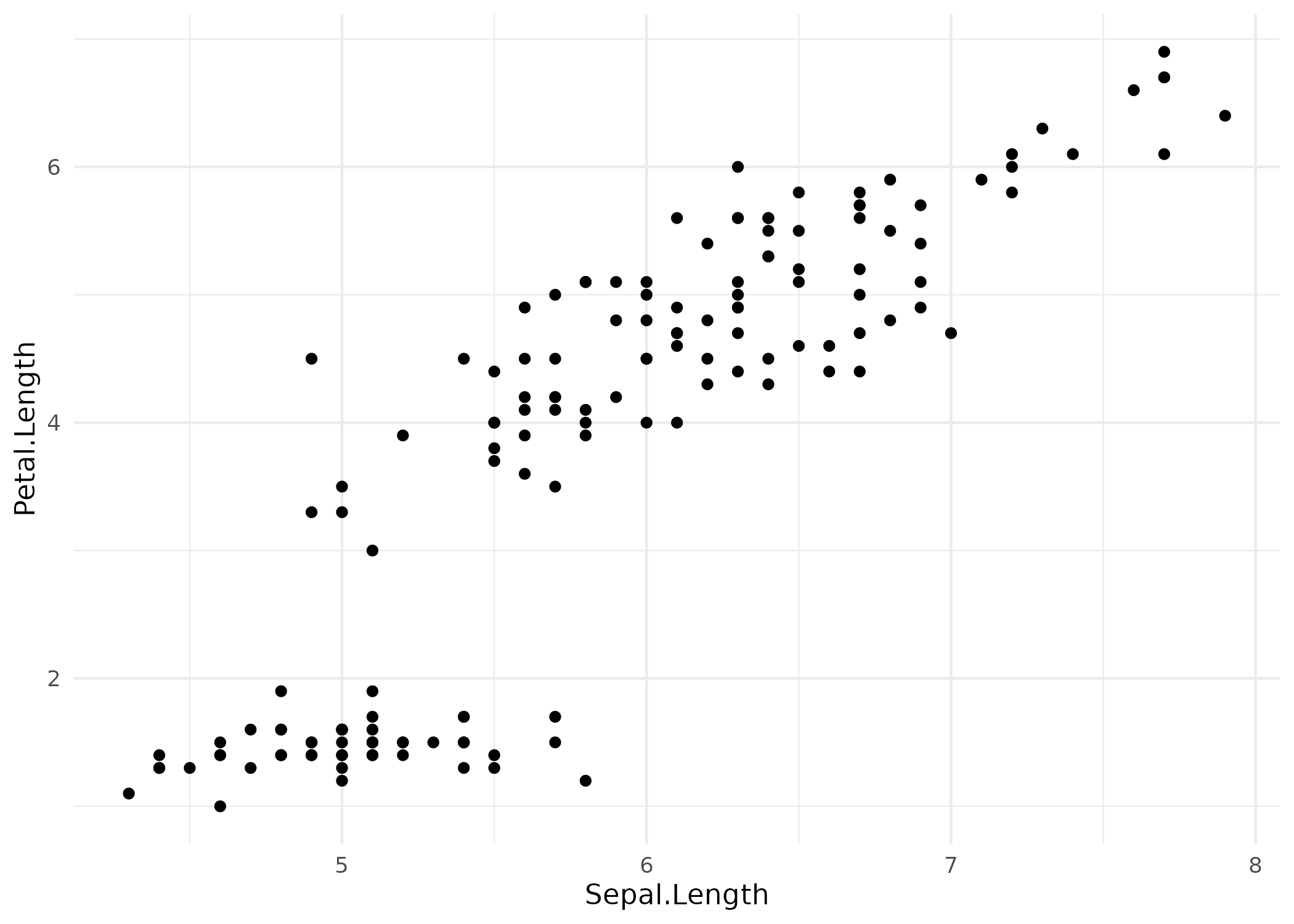 